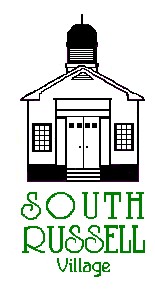 5205 Chillicothe RoadSouth Russell, Ohio 44022440-338-6700BOARD OF ZONING APPEALSAgendaMarch 17, 2021**THIS MEETING WILL BE CONDUCTED VIA ZOOM**Join Zoom Meetinghttps://us02web.zoom.us/j/83270185078?pwd=cTJpNnJpdHpuM0JYUEdIMDVaT0xGZz09Meeting ID: 832 7018 5078Passcode: 1975701-929-205-6099 for phone(If there are any issues logging in, please call Mayor Koons at (440) 227-1346)Roll Call:_____ David Maistros, Chairman			_____ Bridey Matheney, Solicitor_____ Andy Hitchcock				_____ Ruth Griswold, Board Secretary_____ Laura LaChapelle				_____ Dave Hocevar, CBO/Inspector_____ Bill Stone					_____ William Koons, Mayor_____ Mike Mulloy					APPROVAL OF MINUTES FROM BZA MEETINGS ON SEPTEMBER 16, 2020, DECEMBER 9, 2020 AND JANUARY 13, 2021 **Please note, the agenda item  for the LED sign at the Gulf gas station located at 5196 Chillicothe Road has been delayed until further notice**The hearing will be held as a ZOOM meeting. Please note, The Board of Zoning Appeals can only consider sworn testimony in making its decisions.OLD BUSINESS:NEW BUSINESS:ADJOURN